Southington Public Schools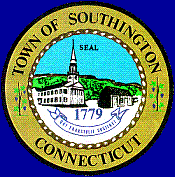 December 1, 2017NOTICE OF VACANCYINTERNAL POSTINGPOSITION:		 Human Resource ManagerLOCATION:  		 Southington Public Schools and Town of SouthingtonSALARY:		Regionally Competitive                                                        FINGERPRINTING AND DRUG TESTING WILL BE REQUIRED FOR NEW EMPLOYEESQUALIFICATIONS:     To develop and maintain a highly qualified Human Resources Department serving  both the Town Government and the Public School District.Minimum of a Bachelor’s Degree in human resource management or related area, or equivalent experience and training. Working knowledge of the principles and practices of municipal human resources and recruiting methods. General knowledge of state and federal statues related to personnel administration, union contracts, workers’ compensation, unemployment, etc. Ability to deal effectively and maintain working relationships with applicants, town employees, and state/regional agencies. Ability to understand policies and procedures and to be able to explain them. Able to work independently, maintain confidential records, prepare reports in both oral and written form. Working knowledge of Microsoft Office programs. Excellent verbal and written communication skills, aptitude for working and explaining policies and procedures to people. Able to work with people, maintain and develop effective working relationships, problem solve, process documentations. APPLICATION 	Please submit your application though our website:PROCEDURE:	www.applitrack.com/southingtonschools/onlineappAPPLICATION CLOSING DATE:		December 8, 2017				Review of applications may begin immediately